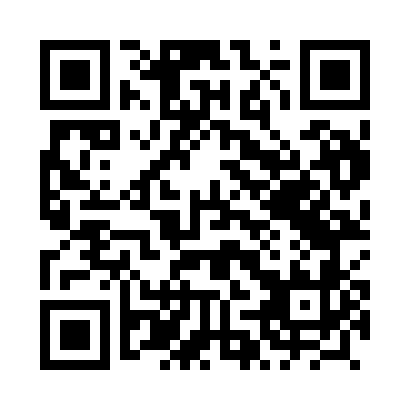 Prayer times for Zdzilowice, PolandWed 1 May 2024 - Fri 31 May 2024High Latitude Method: Angle Based RulePrayer Calculation Method: Muslim World LeagueAsar Calculation Method: HanafiPrayer times provided by https://www.salahtimes.comDateDayFajrSunriseDhuhrAsrMaghribIsha1Wed2:385:0312:275:337:5210:062Thu2:355:0112:275:347:5310:093Fri2:325:0012:275:357:5510:124Sat2:284:5812:275:367:5610:155Sun2:254:5612:275:377:5810:186Mon2:214:5412:265:387:5910:217Tue2:184:5312:265:398:0110:248Wed2:144:5112:265:408:0310:279Thu2:124:4912:265:418:0410:3010Fri2:114:4812:265:428:0610:3411Sat2:104:4612:265:438:0710:3412Sun2:104:4512:265:448:0910:3513Mon2:094:4312:265:458:1010:3514Tue2:094:4212:265:458:1210:3615Wed2:084:4012:265:468:1310:3716Thu2:084:3912:265:478:1410:3717Fri2:074:3712:265:488:1610:3818Sat2:064:3612:265:498:1710:3919Sun2:064:3512:265:508:1910:3920Mon2:054:3412:265:508:2010:4021Tue2:054:3212:275:518:2110:4022Wed2:054:3112:275:528:2310:4123Thu2:044:3012:275:538:2410:4224Fri2:044:2912:275:548:2510:4225Sat2:034:2812:275:548:2710:4326Sun2:034:2712:275:558:2810:4327Mon2:034:2612:275:568:2910:4428Tue2:024:2512:275:568:3010:4529Wed2:024:2412:275:578:3110:4530Thu2:024:2312:285:588:3210:4631Fri2:024:2212:285:588:3310:46